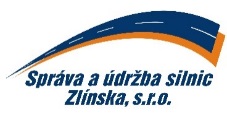 objednávka číslo: OV-96/2018ze dne: 29.3.2018   Odběratel:		   Správa a údržba silnic Zlínska, s.r.o.   K Majáku 5001   760 01 Zlín   IČ: 26913453        	DIČ: CZ26913453   Bankovní spojení:  	UniCredit Bank   Číslo účtu:              	2107009012/2700	Tel.:  		577 044 220Dodavatel:Hydro BG CZ s.r.o.Chrášťany 140252 19 RudnáIČ: 26693461e-mail: XXXXXXXXXXXXXXXXPol.MnožstvíNázevNázevCena celkembez DPH1.2.3.4.5.6.19 ks3 ks38 ks6 ks76 ks76 ksObjednáváme u Vás na základě cenové nabídky č. 9081, ze dne 19.1.2018:BGU-Z Univerzální žlab SV V 300, č. 0, spozinkovanými hranami, nespádovaný, do tř. DPříplatek za žlaby se spod. odtokem DN200průměr otvoru 212Rošt litinový NW 300, 500/347/25, SW 18/150, tř. D 400kN, 2-šroubovýČelní a koncová deska s. š. 300, bez nátrubku,nerez (BGZ-S SV)BG-SV Šestihranný šroub M 10 x 40 mm,černý/pozinkBGU-Z, BG-SV Speciální matka M10, 25x 22 x 10 mm, pozinkCelková cena bez DPH:Objednáváme u Vás na základě cenové nabídky č. 9081, ze dne 19.1.2018:BGU-Z Univerzální žlab SV V 300, č. 0, spozinkovanými hranami, nespádovaný, do tř. DPříplatek za žlaby se spod. odtokem DN200průměr otvoru 212Rošt litinový NW 300, 500/347/25, SW 18/150, tř. D 400kN, 2-šroubovýČelní a koncová deska s. š. 300, bez nátrubku,nerez (BGZ-S SV)BG-SV Šestihranný šroub M 10 x 40 mm,černý/pozinkBGU-Z, BG-SV Speciální matka M10, 25x 22 x 10 mm, pozinkCelková cena bez DPH:87 644,00KčPotvrzení odběratele (razítko a podpis):                  Ing. Michal Hanačík                       jednatel společnostiPotvrzení odběratele (razítko a podpis):                  Ing. Michal Hanačík                       jednatel společnostiPotvrzení odběratele (razítko a podpis):                  Ing. Michal Hanačík                       jednatel společnostiPotvrzení dodavatele (*):Převzal a souhlasí (jméno, podpis, razítko):Potvrzení dodavatele (*):Převzal a souhlasí (jméno, podpis, razítko):Potvrzení odběratele (razítko a podpis):                  Ing. Michal Hanačík                       jednatel společnostiPotvrzení odběratele (razítko a podpis):                  Ing. Michal Hanačík                       jednatel společnostiPotvrzení odběratele (razítko a podpis):                  Ing. Michal Hanačík                       jednatel společnostiVyřizuje:(jméno hůlkovým písmem)                                      Tel.:Vyřizuje:(jméno hůlkovým písmem)                                      Tel.: